	Cartes de personnes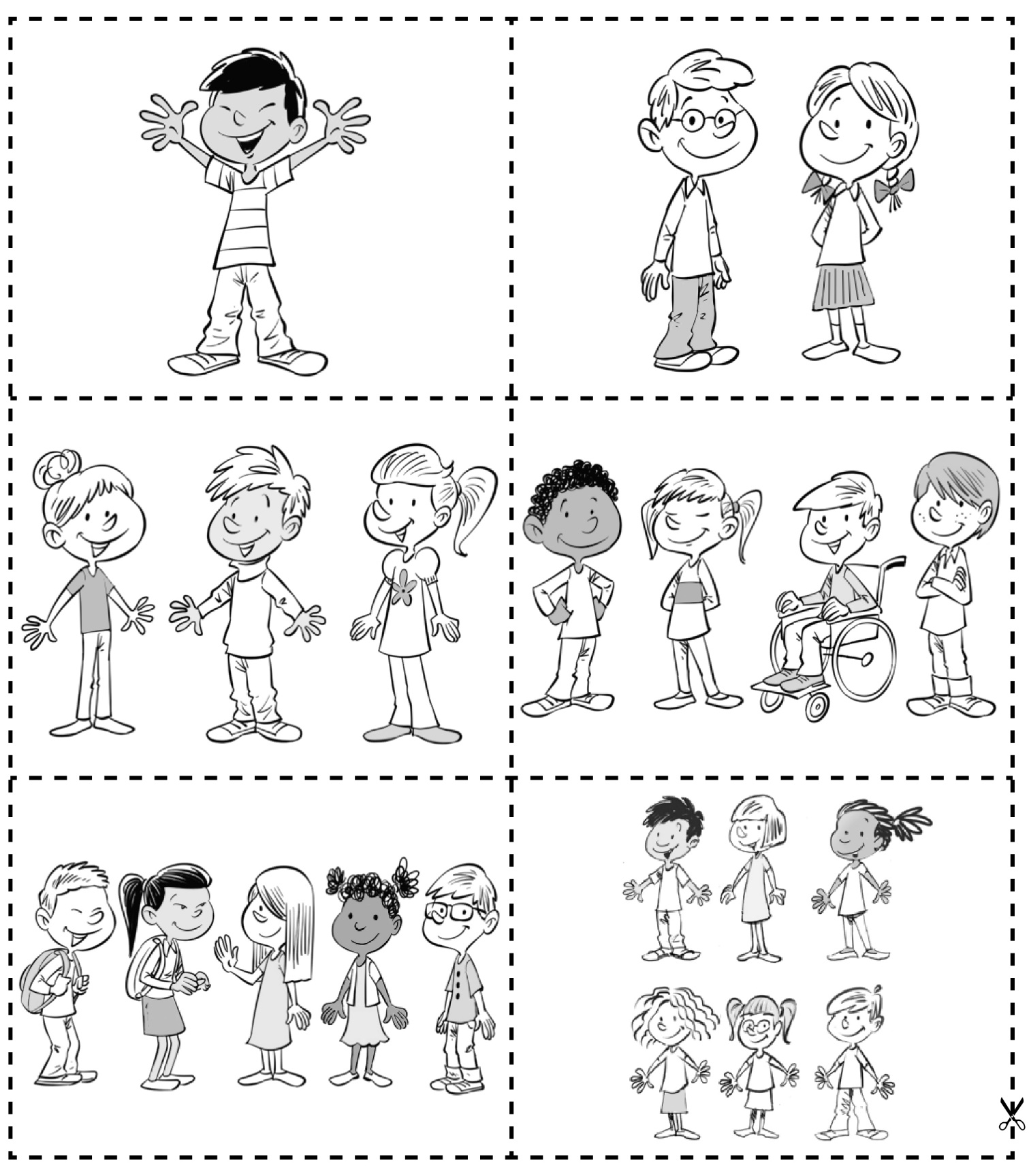 